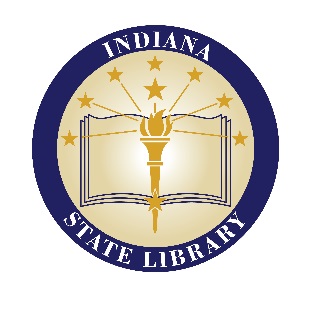 Resource Sharing CommitteeApril 27, 2018 1pm-2:30pmIndiana State Library - Room 401AgendaPresent: Wendy Knapp, Kara Cleveland, Nick Schenkel, Michelle Bradley, Tina Baich, Matthew Shaw, Jennifer Clifton, John Wekluk, Amy Winks, Jake Speer, Trista Rue, Cheryl WrightAbsent:  Robert Roethemeyer, Patty Lunsford, Kim QuintrellCall Meeting to OrderNick Schenkel called meeting to order at 1.01 PMAmy Winks is retiring and was thanked for her service to the Committee.Approval of AgendaMotion to approve:  Matthew Shaw; 2nd: Tina Baich; motion carries.Approval of MinutesNo corrections Motion to approve; Tina Baich; 2nd: Matthew Shaw; motion carries. State Library ReportState Library’s Strategic Plan is nearly complete.  Goals and objectives have been informed by conversations with staff, surveys, and meetings with State employees.  Jake Speer hopes to present plan to Indiana Library and Historical Board in June 2018.Evergreen update:Parke County Public Library is officially live on Evergreen.Fayette County Public Library is joining Evergreen.Walkerton-Lincoln Township Public Library hopes to go live on Evergreen in May.Swayzee Public Library and Spiceland Township Public Library are cataloging in Evergreen. Anna Goben and Jason Boyer have been elected to the Evergreen International Executive Oversight Board, a recognition of their distinguished work and prominence of the Indiana initiatives.INSPIRE updateJohn Wekluk provided updates on INSPIRE marketing efforts, including participation in the Indiana Association of Home Educators Conference and Indiana Comic Con. INSPIRE ads will be featured on WFYI during the 2nd half of the year.  John encountered someone at Visit Indy who was introduced to INSPIRE through the WFYI ads.  Kara Cleveland mentioned Amber Painter’s participation in the IACC conference; they are interested in INSPIRE instruction.  Also, INSPIRE will be promoted at an upcoming meeting at the Department of Workforce Development. Jennifer Clifton reviewed INSPIRE statistics.  Searches and sessions are increasingFull-text downloads are being counted differently and register a declineRosetta Stone usage for February and March showed 7435 registered users clocking 3783 hours of usage.A comparison of usage statistics for EBSCO and Gale databases shows more use of EBSCO databases, of which there are more in INSPIRE.  Gale Virtual Reference Library continues relatively strong usage.  Wendy Knapp discussed some of the inaccuracies in usage data for Consumer Health Information.  Actual searches appear to be multiplied by the number of language offerings in the database.  Jake Speer mentioned ISL celebration of the 20th anniversary of INSPIRE in August 2018.  Steve Schmidt will likely speak about the history of the databases, and vendors and publishers will be invited.  There was a discussion about a weekend celebration to attract school media specialists.  The event will likely take place on a weekday, but Cheryl Wright suggested a live, virtual option for those who can’t attend in person. InfoExpress updateUsage continues to increase.  YTD, over 214,000 parcels have been transported.  This is likely attributable to increased Evergreen and SRCS usage.NOW Courier continues to offer consistent service and recently addressed delivery/route difficulties in Western Indiana and the Anderson-area route.Courier contract expires in Summer 2019, and there could be a price increase at that time.  Jake Speer does not expect any fee changes for the upcoming 2018/2019 renewals. IN-SHARE updateYTD there have been fewer than 3700 requests (approximately 900-1,000 each month)Four institutions are getting near their limit of 250 requests; ISL may up the limit to 350 for next year. SRCS updateYTD there have been over 25,000 circulations (approximately 6,400 each month)New libraries are joining, including Yorktown and Knightstown Public Libraries; Bedford, New Carlisle, and Evansville are ready to participate in SRCS training.  Remington is working on connection; New Harmony Working Men’s Institute and Whiting Public Library have expressed interest in joining.  Whiting just joined Evergreen and will likely delay SRCS implementation.Nick Schenkel mentioned difficulties with multi-copy (book club) requests in SRCS.Autographics will participate in Discovery to Deliver VIII on 11 May.  They will discuss some updates, but Version 6 will be formally announced at ALA.Jake Speer said Autographics contract expires in 2020.  ISL will form an RFP review committee in Fall 2019.Matthew Shaw and Tina Baich discussed continuing challenges for academic libraries, including:No integration with discovery layersNeed for staff-mediation; unrealized workflow efficienciesOCLC WMS Connector.  Autographics purportedly released the connector; however, Barb Chen (PALNI) was unaware of this.  Tina Baich mentioned that they will not be able to display MARC records in their interface.  Discovery to Delivery PlanningConference will take place on 11 May at the Indiana State LibraryIt was decided that the ISL RSC will not include printed handout materials.To date, 96 have registered for the event.Jennifer will also send out an announcement via the SRCS listserv about Autographics’ participation in D2D.Old Business There was a general discussion about opportunities for libraries to extend resource sharing to include “library of things” items.  It was agreed that all such collections should be discoverable, even if they can’t be loaned.  Indiana State Library may have some data about which public libraries are developing these kinds of collections.  Academic libraries likely have such collections, but may not be able to participate in lending.  A poll may be administered at D2D to learn more about how widespread such collections are and to gage general interest in considering resource sharing for such items.New BusinessRobert Roethemeyer suggested that Jake Speer’s participation in the recent regional meeting of State Librarians may present opportunities for broader discussion about interstate resource sharing and delivery services.Matthew Shaw mentioned the need to establish interstate delivery/courier hubs to create the necessary infrastructure to facilitate access to shared print collections.  There was a general discussion about the relationship between shared print initiatives, shared collection development, and resource sharing.  There was agreement that there may be an opportunity to coordinate the efforts of ISL, Academic Libraries of Indiana, PALNI, and MCLS.  An inter-consortia committee may be formed in the future.   Next Meeting6 June, 1-2.30 PM; Jennifer Clifton will confirm location at ISL.AdjournmentMotion to adjourn, Cheryl Wright; 2nd Tina Baich.  Meeting adjourned at 2.28 PM.